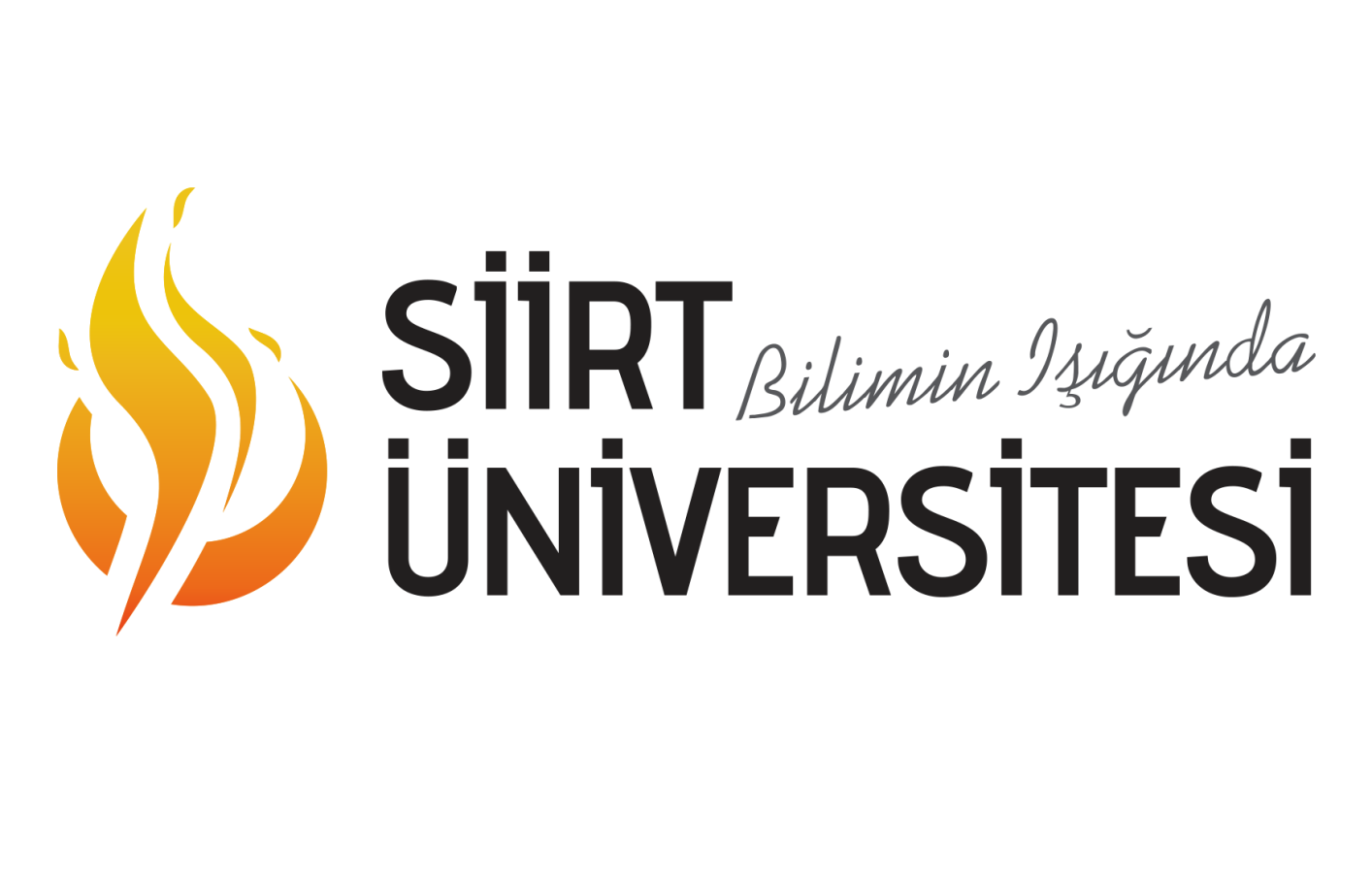 2018 MALİ YILIYAPI İŞLERİ VE TEKNİK DAİRE BAŞKANLIĞIFAALİYET RAPORUOcak 2019SUNUŞ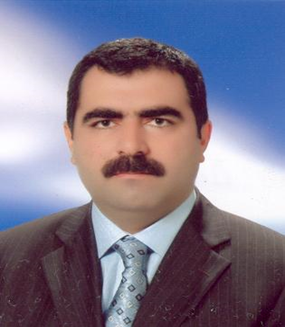           Yapı İşleri ve Teknik Daire Başkanlığı; Rektörlük Makamına bağlı Genel Sekreterlik bünyesinde kurulan ve hizmet veren bir başkanlık olup, tüm Üniversitemizin yapım ve bakım-onarım işlerini takip etmekte ve buna dayalı olarak yayınlanan her türlü Kanunlar, Kanun Hükmünde Kararnameler ile Yönetmelikler, Tüzükler, Genelgeler ve tamimler takip edilmektedir. Daire Başkanlığımız, Üniversitemizin ihtiyaçlarının yerine getirilmesi amacıyla kendisine verilen görev ve sorumlulukları her zaman; en iyi, en hızlı ve en verimli şekilde Üniversitemize bir değer katma amacıyla çalışmaktadır.          Üniversitemiz ihtiyaçları, Daire Başkanlığımıza azımsanmayacak ölçüde görev ve sorumluluk yüklemektedir. Birimimiz; 1 Daire Başkanı, 1 Şube Müdürü, 1 Şef, 1 Bilgisayar İşletmeni, 1 Memur, 4 Mühendis, 1 Mimar, 8 Tekniker, 4 Teknisyen 5 Sürekli İşçi ile faaliyetlerini yoğun ve yorucu çalışma temposu ile her zaman yüksek bir konsantrasyon ve görev bilinciyle devam ettirmektedir.           	Bilgilerinize arz ederim.                                                                                                Abdurrahman DATLI                                                                                      Yapı İşleri ve Teknik Daire BaşkanıI- GENEL BİLGİLER           Siirt Üniversitesi Rektörlüğü binasında bulunan Yapı İşleri ve Teknik Daire Başkanlığı, 1 Daire Başkanı, 1 Şube Müdürü, 1 Şef, 17 Teknik Personel, 2 İdari Personel, 5 Sürekli İşçi ile faaliyet göstermektedir.A. Misyon ve VizyonMisyon			 Kurumun işleyişi ve sürdürülebilirliği için gerekli her türlü yapı, tesis, onarım, bakım, imalat, etüt, proje, keşif, ihale ve denetleme işlerinde yoğun olarak hizmet vermek, mevcut personel ve ekipman ile; sorumlu olduğumuz alanlarda sorunlara olabildiğince çabuk çözüm bulmak, topluma hizmet yoluyla katkı sağlamayı görev kabul etmiştir.Vizyon Modern teknikleri kullanarak ülkemizdeki ve diğer ülkelerdeki araştırmacı ve teknolojik gelişmeleri takip ederek Üniversitemizi geleceğe hazırlayabilmek, bilimsel, kültürel ve düşünsel boyuttaki nitelikleri ile deneyimini ortaya koyan uluslararası ölçekte bir üniversite konumuna getirmektir.B. Yetki, Görev ve Sorumluluklar2547 sayılı Yükseköğretim Kanunun 51. maddesine göre kurulan idari teşkilatların kuruluş ve görevlerine ilişkin esasları düzenleyen “124 sayılı Yükseköğretim Üst Kuruluşları ile Yükseköğretim Kurumlarının İdari Teşkilatı Hakkında Kanun Hükmünde Kararname” ile teşkil edilen Yapı İşleri ve Teknik Daire Başkanlığı içyapısını oluşturmakta ve bu esaslar dâhilinde hizmet vermektir.Bina ve tesislerin projelerini yapmak ve fizibilitelerini hazırlamak,İhalesi yapılacak işlerin maliyetlerini hesaplamak, ihale işlem dosyalarını hazırlamak,İhaleleri yürütmek ve sonuçlandırmak,İnşaatları kontrol etmek ve bitenleri teslim almak, bakım ve onarım işlerini yürütmek,Kampüsü’n ve diğer İl ve İlçelerdeki okullarımızın su, kanalizasyon, elektrik, haberleşme ihtiyacının kesintisiz olarak sağlanmasına yönelik çalışmaları yürütmek,Kalorifer, kazan dairesi, soğuk oda, elektrik, jeneratör, havalandırma sistemleri gibi tesislerin işletilmesini sağlamak, bakım ve onarımını yapmak ya da yaptırmak, Üniversitemizin yatırım programını ve bu programa yönelik yatırım bütçesini hazırlamak,Üniversitemiz arazi kamulaştırma işlemlerini yapmak,Kampus ve diğer birimlerin peyzaj çalışmalarını yapmak,Üniversitemiz katma bütçe ve bütçe dışı kaynaklardan yapılan ve yapılacak yatırımların rasyonel, en ekonomik ve en güvenli bir şekilde projelerin gerçekleşmesini sağlamak,Bitmiş binaların bakım ve onarım işlerini yürütmek, Üniversitemizin telefon santralinin ve telefon tesisatlarının bakım, onarım ve işletmesini yapmak, Üniversitemizin jeneratör işlerinin bakım, onarım ve işletmesini yapmak.C. İdareye İlişkin Bilgiler1- Fiziksel Yapı            Üniversitemiz Yapı İşleri ve Teknik Daire Başkanlığı, Kezer Kampus alanında bulunan Rektörlük Binası A Blokta 12 oda ve 3 depo olmak üzere toplam kullanım alanı 680,32 metrekaredir.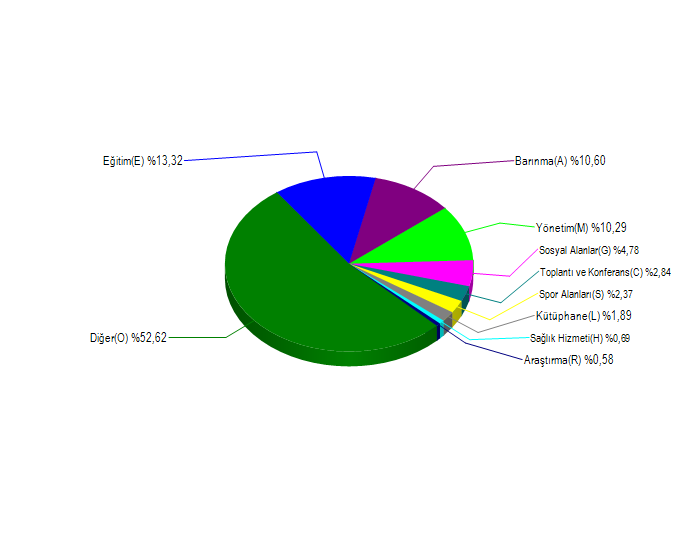 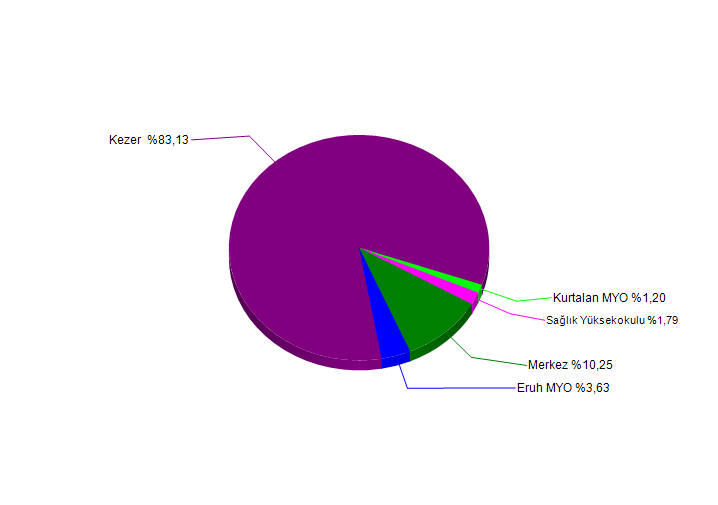 1.2. Taşınır Malzeme Listesi2- Örgüt Yapısı          Üniversitemizin sekiz daire başkanlığından biri olan Yapı İşleri ve Teknik Daire Başkanlığımız idarenin yapım işleri, yapılacak olan işlerin ihale işlemlerini, yatırım bütçesi ile bakım onarım faaliyetlerini yürütmek üzere aşağıda gösterilen alt birimlerden oluşmaktadır.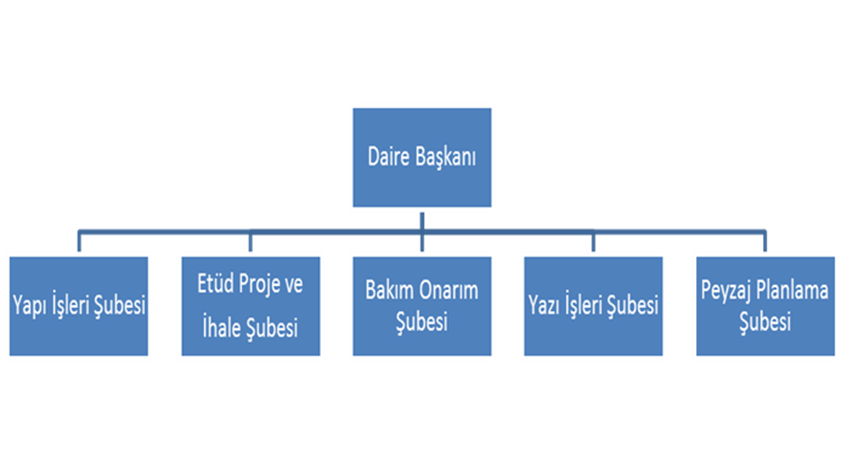 3- Bilgi ve Teknolojik Kaynaklar            Ülkemizde bilgi ve iletişim teknolojilerinin yaygın kullanımı bilgi toplumuna dönüşüm sürecini hızla artırmaktadır. Üniversitemiz bilişim sistemleri açısından, güçlü bir internet altyapısına ve teknolojik donanıma sahip olmayı hedeflemektedir. Üniversitemizin internet sitesinde Yapı İşleri ve Teknik Daire Başkanlığımıza ait web sayfası bulunmaktadır. Burada, Başkanlığımızca yürütülen faaliyetler hakkında bilgi vermenin yanında, güncel mevzuatın takip edilmesi, çeşitli konularda duyurular yapılması sağlanmaktadır. Bilgi kaynaklarımız;657 Sayılı Devlet Memurları Kanunu4734 Sayılı Kamu İhale Kanunu4735 Sayılı Kamu İhale Sözleşme Kanunu5018 Sayılı Kamu Mali Yönetimi ve Kontrol Kanunu6245 Sayılı Harcırah Kanunu5434 Sayılı Emekli Sandığı Kanunu5510 sayılı Sosyal Güvenlik Kanunu6085 sayılı Sayıştay KanunuVergi KanunlarıDiğer 3.1-Paket Programları  ve Bilgisayarlar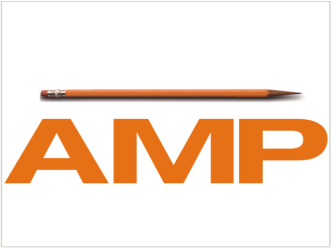 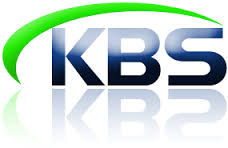 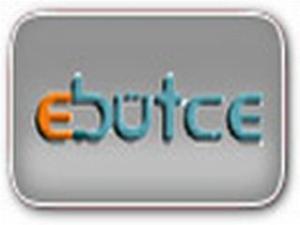 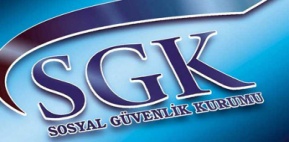 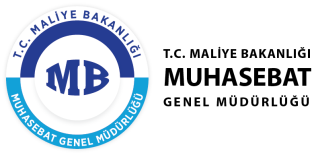 3.2- Diğer Bilgi ve Teknolojik Kaynaklar4- İnsan Kaynakları  4.2- İdari Personel II- AMAÇ ve HEDEFLER_______________________________________________________________________A. Birim Amaç ve Hedefleri B. Temel Politikalar ve Öncelikler         Plan, program ve bütçeye bağlı çalışarak kaynakları etkin kullanmak ve hedefleri tutturmak, mühendislik ilkelerine ve eğitime önem vermek, kurum kültürüne sahip çıkmak, personelin çalışma koşullarını iyileştirmek.III- FAALİYETLERE İLİŞKİN BİLGİ VE DEĞERLENDİRMELERA- Mali Bilgiler1- Bütçe Uygulama Sonuçları 3- Mali Denetim Sonuçları ve Diğer Hususlar mB- Performans BilgileriIV- KURUMSAL KABİLİYET ve KAPASİTENİN DEĞERLENDİRİLMESİ Üstünlükler Yetki, görev ve sorumluluklarının kanun ile belirlenmiş olması Geçerli organizasyon yapısı olması Personel bilgilerinin sürekli kayıt altında olmasıKaynaklarını verimli ve maksimumum  kullanan bir birim olmasıB- ZayıflıklarPersonel motivasyonunun tam olmaması Bakım ve işletmeye yönelik personel yapısının yetersiz olması Yapım, bakım, onarım imkânlarının tam sağlanamamasıTeknik Personel yetersizliği, Yerleşkelerin birbirine göre uzak mesafelerde oluşu, Birimler arasındaki iletişimsizlik,Bakım ve onarım taleplerinin belirlenen tarihler arasında birimler tarafından bildirilmemesi.Fiziksel Mekân yetersizliği,Çalışan personelin ödüllendirilmemesiÜniversite çalışanlarının ücret yetersizliğiTeknik ve kalifiye personelin önemli ölçüde yetersizliğiTeknolojik ekipmanların yetersizliğiPersonelin yetersiz oluşundan grup çalışması yapılamıyor olmasıİş yoğunluğundan personelin fuar ve teknik gezilere katılamamasıDeğerlendirmeBaşkanlığımızın orta ve uzun vadede hedeflerine ulaşabilmesi için, personel sayımızın arttırılması, örgüt yapımızın tekrar incelenmesi ve organizasyon şemamızın yeniden değerlendirilmesi gerekebilir. Başkanlığımız, teknolojiyi takip edebilme ve bu teknolojiyi kullanabilme açısından oldukça başarılıdır. Nitekim geçmiş yıllarda bilgisayar, yazıcı, vs. donanım eksikliklerinden kaynaklanan zaman kaybı, malzeme israfı gibi konular şuanda minimuma indirilmiştir.          Yapı İşleri ve Teknik Daire Başkanlığı olarak görev ve sorumluluklarımızı yerine getirmekteyiz. Çevre düzenlemelerinden bakım onarımlara, içme suyundan enerji merkezlerine, santrallerden trafolara, kazan dairelerinden elektrik işlerine kadar birçok konuda faaliyetleri kesintisiz aksatmadan devam ettirebilmek için var gücümüzle çalışmalarımızı sürdürmekteyiz. V- ÖNERİ VE TEDBİRLER           Üniversitemizin ve Daire Başkanlığımızın gelişim hızı düşünülürse personel sayısının arttırılması ve fiziki çalışma koşullarının iyileştirilmesi sağlanmalıdır.  Personel sıkıntısının giderilmesi durumunda Daire Başkanlığımızın veriminin maksimuma yaklaşması sağlanabilecektir.            Mesai dışında personelin çalışmak zorunda kalması halinde, bunu özendirecek uygulamaların geliştirilmesi gerekmektedir.İÇ KONTROL GÜVENCE BEYANI         Harcama yetkilisi olarak yetkim dâhilinde; Bu raporda yer alan bilgilerin güvenilir, tam ve doğru olduğunu beyan ederim.         Bu raporda açıklanan faaliyetler için idare bütçesinden harcama birimimize tahsis edilmiş kaynakların etkili, ekonomik ve verimli bir şekilde kullanıldığını, görev ve yetki alanım çerçevesinde iç kontrol sisteminin idari ve mali kararlar ile bunlara ilişkin işlemlerin yasallık ve düzenliliği hususunda yeterli güvenceyi sağladığını ve harcama birimimizde süreç kontrolünün etkin olarak uygulandığını bildiririm.          Bu güvence, harcama yetkilisi olarak sahip olduğum bilgi ve değerlendirmeler, iç kontroller, iç denetçi raporları ile Sayıştay raporları gibi bilgim dâhilindeki hususlara dayanmaktadır.          Burada raporlanmayan, idarenin menfaatlerine zarar veren herhangi bir husus hakkında bilgim olmadığını beyan ederim. 28/01/2019                                                                   Abdurrahman DATLI                                                                                Yapı İşleri ve Teknik Daire BaşkanıTablo I.1. Taşınmaz Alanların  Dağılımı (Kapalı Alan)Tablo I.1. Taşınmaz Alanların  Dağılımı (Kapalı Alan)Tablo I.1. Taşınmaz Alanların  Dağılımı (Kapalı Alan)Tablo I.1. Taşınmaz Alanların  Dağılımı (Kapalı Alan)Tablo I.1. Taşınmaz Alanların  Dağılımı (Kapalı Alan)Tablo I.1. Taşınmaz Alanların  Dağılımı (Kapalı Alan)Tablo I.1. Taşınmaz Alanların  Dağılımı (Kapalı Alan)Tablo I.1. Taşınmaz Alanların  Dağılımı (Kapalı Alan)Yerleşke AdıYerleşke AdıMülkiyet Durumuna Göre Taşınmaz Alanı (m2)Mülkiyet Durumuna Göre Taşınmaz Alanı (m2)Mülkiyet Durumuna Göre Taşınmaz Alanı (m2)Mülkiyet Durumuna Göre Taşınmaz Alanı (m2)TOPLAM (m2)TOPLAM (m2)Yerleşke AdıYerleşke AdıÜniversiteMaliye HazineMaliye HazineDiğerTOPLAM (m2)TOPLAM (m2)Merkez KampüsMerkez Kampüs15.927,6315.927,6315.927,6315.927,63Sağlık M.Y.O.Sağlık M.Y.O.2.775,012.775,012.775,012.775,01Eruh M.Y.O.Eruh M.Y.O.5.635,885.635,885.635,885.635,88Kurtalan M.Y.O.Kurtalan M.Y.O.1.871,581.871,581.871,581.871,58Kezer KampüsüKezer Kampüsü56.325,0072.794,0072.794,00129.119,00129.119,00TOPLAMTOPLAM56325,00 m²99.004,10 m²99.004,10 m²-155.329,10 m²155.329,10 m²Tablo I.2. Mevcut Fiziki Kapalı Alanların Hizmet Alanlarına Göre Dağılımı (m²)Tablo I.2. Mevcut Fiziki Kapalı Alanların Hizmet Alanlarına Göre Dağılımı (m²)Tablo I.2. Mevcut Fiziki Kapalı Alanların Hizmet Alanlarına Göre Dağılımı (m²)Tablo I.2. Mevcut Fiziki Kapalı Alanların Hizmet Alanlarına Göre Dağılımı (m²)Tablo I.2. Mevcut Fiziki Kapalı Alanların Hizmet Alanlarına Göre Dağılımı (m²)Tablo I.2. Mevcut Fiziki Kapalı Alanların Hizmet Alanlarına Göre Dağılımı (m²)FONKSİYONLARFONKSİYONLARTOPLAM KULLANIM ALANI (m²)TOPLAM KULLANIM ALANI (m²)TOPLAM KULLANIM ALANI (m²)TOPLAM KULLANIM ALANI (m²)Araştırma(R)Araştırma(R)908,43908,43908,43908,43Eğitim(E)Eğitim(E)20.693,7120.693,7120.693,7120.693,71TOPLAMTOPLAM21.602,1421.602,1421.602,1421.602,14FONKSİYONLARFONKSİYONLARTOPLAM KULLANIM ALANI (m²)TOPLAM KULLANIM ALANI (m²)TOPLAM KULLANIM ALANI (m²)TOPLAM KULLANIM ALANI (m²)Barınma(A)Barınma(A)16.463,6316.463,6316.463,6316.463,63Diğer(O)Diğer(O)81.740,3481.740,3481.740,3481.740,34Kütüphane(L)Kütüphane(L)2.936,562.936,562.936,562.936,56Sağlık Hizmeti(H)Sağlık Hizmeti(H)1.075,771.075,771.075,771.075,77Sosyal Alanlar(G)Sosyal Alanlar(G)7.431,697.431,697.431,697.431,69Spor Alanları(S)Spor Alanları(S)3.684,203.684,203.684,203.684,20Toplantı ve Konferans(C)Toplantı ve Konferans(C)4.407,654.407,654.407,654.407,65Yönetim(M)Yönetim(M)15.987,1215.987,1215.987,1215.987,12TOPLAMTOPLAM133.726,96133.726,96133.726,96133.726,96Tablo I.3. Mevcut Fiziki Kapalı Alanların Hizmet Binalarına Göre Dağılımı (m²)Tablo I.3. Mevcut Fiziki Kapalı Alanların Hizmet Binalarına Göre Dağılımı (m²)YERLEŞKE ADITOPLAM ALAN(m²)Eruh MYO5.635,88Kezer Kampüsü129.119,29Kurtalan MYO1.871,58Merkez Kampüs15.927,33Sağlık Yüksekokulu2.775,02TOPLAM155.329,10Tablo I.4. Yıllar İtibariyle Öğrenci Başına Düşen Taşınmaz AlanlarTablo I.4. Yıllar İtibariyle Öğrenci Başına Düşen Taşınmaz AlanlarTablo I.4. Yıllar İtibariyle Öğrenci Başına Düşen Taşınmaz AlanlarTablo I.4. Yıllar İtibariyle Öğrenci Başına Düşen Taşınmaz AlanlarTablo I.4. Yıllar İtibariyle Öğrenci Başına Düşen Taşınmaz AlanlarTablo I.4. Yıllar İtibariyle Öğrenci Başına Düşen Taşınmaz Alanlar20142015201620172018Taşınmaz Alanların m2 si2.311.412,582.311.412,582.311.412,58 2.226.140,832.226.140,83Öğrenci Sayısı81179300126001336414915Öğrenci Başına Düşen Taşınmaz Alanların m2'si  (Taşınmaz Alanların m2'si/Öğrenci Sayısı)284,76248,53183,44166,57149,26Tablo I.5.  Yıllar İtibariyle Öğrenci Başına Düşen Kapalı AlanlarTablo I.5.  Yıllar İtibariyle Öğrenci Başına Düşen Kapalı AlanlarTablo I.5.  Yıllar İtibariyle Öğrenci Başına Düşen Kapalı AlanlarTablo I.5.  Yıllar İtibariyle Öğrenci Başına Düşen Kapalı AlanlarTablo I.5.  Yıllar İtibariyle Öğrenci Başına Düşen Kapalı AlanlarTablo I.5.  Yıllar İtibariyle Öğrenci Başına Düşen Kapalı AlanlarTablo I.5.  Yıllar İtibariyle Öğrenci Başına Düşen Kapalı AlanlarTablo I.5.  Yıllar İtibariyle Öğrenci Başına Düşen Kapalı Alanlar20142015201620172018Kapalı Alanların m2 siKapalı Alanların m2 siKapalı Alanların m2 si127031 m2126581 m2127031 m2157531 m2155329 m2Öğrenci Sayısı (Toplam Öğrenci)Öğrenci Sayısı (Toplam Öğrenci)Öğrenci Sayısı (Toplam Öğrenci)81179300126001336414915Öğrenci Başına Düşen Kapalı Alanların m2 si  (Kapalı Alan m2'si/ Öğrenci Sayısı)Öğrenci Başına Düşen Kapalı Alanların m2 si  (Kapalı Alan m2'si/ Öğrenci Sayısı)Öğrenci Başına Düşen Kapalı Alanların m2 si  (Kapalı Alan m2'si/ Öğrenci Sayısı)15,6413,6110,0811,7810,41Tablo I.7. Taşınır Malzeme ListesiTablo I.7. Taşınır Malzeme ListesiTablo I.7. Taşınır Malzeme ListesiTablo I.7. Taşınır Malzeme ListesiTablo I.7. Taşınır Malzeme ListesiTablo I.7. Taşınır Malzeme ListesiHesap KoduI.Düzey KoduII. Düzey KoduDayanıklı TaşınırlarÖlçü BirimiMiktar253210Makine ve AletlerAdet125323Makine ve AletlerAdet1225324Makine ve AletlerAdet125325Makine ve AletlerAdet125332Cihazlar ve AletlerAdet125334Cihazlar ve AletlerAdet1225336Cihazlar ve AletlerAdet125417Karayolu ve Taşıtlar GrubuAdet3255112Demirbaş Niteliğinde Süs EşyalarAdet1025521Büro Makine GrubuAdet6625522Büro Makine GrubuAdet1125523Büro Makine GrubuAdet125524Büro Makine GrubuAdet239255299Büro Makine GrubuAdet725531Mobilya GrubuAdet16625532Mobilya GrubuAdet725581Eğitim ve Demirbaşlar GrubuAdet7Tablo I.21. Paket Programları ve BilgisayarlarTablo I.21. Paket Programları ve BilgisayarlarTablo I.21. Paket Programları ve BilgisayarlarTablo I.21. Paket Programları ve BilgisayarlarTablo I.21. Paket Programları ve BilgisayarlarTablo I.21. Paket Programları ve BilgisayarlarCinsiCinsiİdari Amaçlı (Adet)Eğitim Amaçlı (Adet)Araştırma Amaçlı (Adet)TOPLAM Paket ProgramlarPaket Programlar11Masa Üstü BilgisayarMasa Üstü Bilgisayar2828Taşınabilir BilgisayarTaşınabilir Bilgisayar22Tablo I.22. Yıllar İtibariyle  Bilgisayar SayılarıTablo I.22. Yıllar İtibariyle  Bilgisayar SayılarıTablo I.22. Yıllar İtibariyle  Bilgisayar SayılarıTablo I.22. Yıllar İtibariyle  Bilgisayar SayılarıTablo I.22. Yıllar İtibariyle  Bilgisayar SayılarıTablo I.22. Yıllar İtibariyle  Bilgisayar SayılarıCinsiCinsi20142015201620172018Masa Üstü BilgisayarMasa Üstü Bilgisayar2525252528Taşınabilir BilgisayarTaşınabilir Bilgisayar22222TOPLAMTOPLAM2727272730Tablo I.27. Diğer Bilgi ve Teknolojik KaynaklarTablo I.27. Diğer Bilgi ve Teknolojik KaynaklarTablo I.27. Diğer Bilgi ve Teknolojik KaynaklarTablo I.27. Diğer Bilgi ve Teknolojik KaynaklarTablo I.27. Diğer Bilgi ve Teknolojik KaynaklarCinsiİdari Amaçlı (Adet)Eğitim Amaçlı  (Adet)Araştırma Amaçlı (Adet)ToplamBarkot Okuyucu11Baskı Makinesi--Fotokopi Makinesi11Telefon Makinesi2222Yazıcı (Barkot Yazıcısı Dahil)99Fotoğraf Makinesi--Kameralar--Tarayıcılar22Tablo I.38. İdari Personel (Kadroların Doluluk Oranına Göre) *Tablo I.38. İdari Personel (Kadroların Doluluk Oranına Göre) *Tablo I.38. İdari Personel (Kadroların Doluluk Oranına Göre) *Tablo I.38. İdari Personel (Kadroların Doluluk Oranına Göre) *DoluBoşToplamGenel İdari Hizmetler Sınıfı505Sağlık Hizmetleri SınıfıTeknik Hizmetleri Sınıfı17017Eğitim ve Öğretim Hizmetleri SınıfıAvukatlık Hizmetleri SınıfıDin Hizmetleri SınıfıYardımcı Hizmetli Sınıfıİşçi Sınıfı505TOPLAM27027Tablo I.39. İdari Personelin Kadrolara Göre DağılımıTablo I.39. İdari Personelin Kadrolara Göre DağılımıTablo I.39. İdari Personelin Kadrolara Göre DağılımıTablo I.39. İdari Personelin Kadrolara Göre DağılımıKadro UnvanıAdetKadro UnvanıAdetGenel SekreterProgramcıGenel Sekreter YardımcısıÇözümleyiciHukuk MüşaviriŞef1Strateji Geliştirme Dairesi BaşkanıSaymanPersonel Dairesi BaşkanıAyniyat Saymanı Bilgi İşlem Dairesi BaşkanıMemur 1İdari ve Mali İşler Dairesi BaşkanıAmbar Memuru Sağlık Kültür ve Spor Dairesi BaşkanıBilgisayar İşletmeni 1Yapı İşleri ve Teknik Dairesi Başkanı1Şoför Şube Müdürü 1Psikolog Mali Hizmetler Uzmanı YardımcısıTeknisyen4LaborantHizmetliMühendis 4Sürekli İşçi 5Mimar 1AşçıTekniker 8BekçiTablo I.40. Personelin Eğitim DurumuTablo I.40. Personelin Eğitim DurumuTablo I.40. Personelin Eğitim DurumuTablo I.40. Personelin Eğitim DurumuTablo I.40. Personelin Eğitim DurumuTablo I.40. Personelin Eğitim DurumuOrtaokulLiseÖn LisansLisansY.L. ve DoktoraKişi Sayısı14517-Yüzde4151863-Tablo I.41. İdari Personelin Hizmet Süresine Göre DağılımıTablo I.41. İdari Personelin Hizmet Süresine Göre DağılımıTablo I.41. İdari Personelin Hizmet Süresine Göre DağılımıTablo I.41. İdari Personelin Hizmet Süresine Göre DağılımıTablo I.41. İdari Personelin Hizmet Süresine Göre DağılımıTablo I.41. İdari Personelin Hizmet Süresine Göre DağılımıTablo I.41. İdari Personelin Hizmet Süresine Göre DağılımıTablo I.41. İdari Personelin Hizmet Süresine Göre Dağılımı1-3 yıl4-6 yıl7-10 yıl11-15 yıl16-20 yıl21 yıl üzeriKişi SayısıKişi Sayısı3612204YüzdeYüzde1122448015Tablo I.42. İdari Personelin Yaş İtibariyle DağılımıTablo I.42. İdari Personelin Yaş İtibariyle DağılımıTablo I.42. İdari Personelin Yaş İtibariyle DağılımıTablo I.42. İdari Personelin Yaş İtibariyle DağılımıTablo I.42. İdari Personelin Yaş İtibariyle DağılımıTablo I.42. İdari Personelin Yaş İtibariyle DağılımıTablo I.42. İdari Personelin Yaş İtibariyle Dağılımı23 yaş ve altı23-30 yaş31-35 yaş36-40 yaş41-50 yaş51 yaş üzeriKişi Sayısı168813Yüzde223030153Tablo I.43. Birimimizde Göreve Başlayan İdari Personel ListesiTablo I.43. Birimimizde Göreve Başlayan İdari Personel ListesiTablo I.43. Birimimizde Göreve Başlayan İdari Personel ListesiTablo I.43. Birimimizde Göreve Başlayan İdari Personel ListesiTablo I.43. Birimimizde Göreve Başlayan İdari Personel ListesiTablo I.43. Birimimizde Göreve Başlayan İdari Personel ListesiTablo I.43. Birimimizde Göreve Başlayan İdari Personel ListesiTablo I.43. Birimimizde Göreve Başlayan İdari Personel ListesiTablo I.43. Birimimizde Göreve Başlayan İdari Personel ListesiTablo I.43. Birimimizde Göreve Başlayan İdari Personel ListesiTablo I.43. Birimimizde Göreve Başlayan İdari Personel ListesiTablo I.43. Birimimizde Göreve Başlayan İdari Personel ListesiUnvanıAdı SoyadıAdı SoyadıAdı SoyadıBaşlama TarihiBaşlama TarihiBilgisayar İşletmeniHüseyin TÜRKHüseyin TÜRKHüseyin TÜRK22.11.201822.11.2018TeknikerÖmer Sinan DİRİKOLUÖmer Sinan DİRİKOLUÖmer Sinan DİRİKOLU30.05.2018 30.05.2018 Sürekli İşçi (Büro Memuru)Mehmet Şükrü ŞENYÜZMehmet Şükrü ŞENYÜZMehmet Şükrü ŞENYÜZ26.10.201826.10.2018Tablo I.44. Birimimizden Ayrılan İdari Personel ListesiTablo I.44. Birimimizden Ayrılan İdari Personel ListesiTablo I.44. Birimimizden Ayrılan İdari Personel ListesiTablo I.44. Birimimizden Ayrılan İdari Personel ListesiTablo I.44. Birimimizden Ayrılan İdari Personel ListesiTablo I.44. Birimimizden Ayrılan İdari Personel ListesiTablo I.44. Birimimizden Ayrılan İdari Personel ListesiTablo I.44. Birimimizden Ayrılan İdari Personel ListesiTablo I.44. Birimimizden Ayrılan İdari Personel ListesiTablo I.44. Birimimizden Ayrılan İdari Personel ListesiTablo I.44. Birimimizden Ayrılan İdari Personel ListesiTablo I.44. Birimimizden Ayrılan İdari Personel ListesiUnvanıUnvanıAdı SoyadıBirimiBirimiNedeniMühendisMühendisAbdullah GENÇBatman ÜniversitesiBatman ÜniversitesiNakilBilgisayar İşletmeniBilgisayar İşletmeniM. Zahit SEVGİLİTek. Bil. MYOTek. Bil. MYOGörevlendirmeBilgisayar İşletmeniBilgisayar İşletmeniM. Ali SONERİlahiyat Fakültesiİlahiyat FakültesiGörevlendirmeTablo I.48. Çalışanların Kadın, Erkek Personel Dağılımı Sayıları *Tablo I.48. Çalışanların Kadın, Erkek Personel Dağılımı Sayıları *Tablo I.48. Çalışanların Kadın, Erkek Personel Dağılımı Sayıları *Tablo I.48. Çalışanların Kadın, Erkek Personel Dağılımı Sayıları *Tablo I.48. Çalışanların Kadın, Erkek Personel Dağılımı Sayıları *Tablo I.48. Çalışanların Kadın, Erkek Personel Dağılımı Sayıları *KadınErkekToplamK %E %İdari Personel22527892Akademik Personel00000TOPLAM22527892Stratejik AmaçlarStratejik HedeflerStratejik Amaç-1 Yatırım programında yer alan ve devam eden inşaatların tamamlanması, gerekli alt yapı çalışmalarının tamamlanarak hizmet verir hale getirilmesi.Hedef-1 Yatırım programlarına uyarak, devam eden ve planlanan tüm işleri tam ve eksiksiz uygulamak.Stratejik Amaç-2 Üniversitemiz hizmet ve eğitim binalarının gerekli bakım, onarım ve tadilatlarını yaparak, üniversitemiz eğitim faaliyetlerini sürekliliğini sağlamak.Hedef-2Periyodik bakımların yapılarak arıza ve onarım işlerini asgariye indirmek.Stratejik Amaç-3 Verimli çalışma için iş gücünün arttırılması.Hedef-3Üniversitemizin tüm yapım, bakım, onarım, ikmal işlemlerinin yapılması için gerekli personel giderlerinin karşılanmasıTablo III.118. Hazine Yardımı  *Tablo III.118. Hazine Yardımı  *Tablo III.118. Hazine Yardımı  *Tablo III.118. Hazine Yardımı  *Tablo III.118. Hazine Yardımı  *Tablo III.118. Hazine Yardımı  *Tablo III.118. Hazine Yardımı  *Bütçe Ödeneği Serbest Ödenek (b)Gerçekleşme Durumu% (a*100)/bKesin Harcama (a)Kalan ÖdenekAçıklama01- Personel Giderleri1.749.910,001.749.910,00%100 1.749.903,406,6002- Sos. Güv. Kur. D. Prim. Giderleri251.300,00251.300,00%100250.626,01673,9903- Mal ve Hizmet Alım Giderleri332.500,00332.500,00% 97 321.275,7011.224,3005- Cari Transferler 06- Sermaye Giderleri24.265.000,0024.265.000,00% 57 13.931.032,3410.333.967,66TOPLAM26.598.710,0026.598.710,00% 6116.252.837,4510.345.872,55Tablo III.121. Ekonomik Sınıflandırma Bazında Yapılan HarcamalarTablo III.121. Ekonomik Sınıflandırma Bazında Yapılan HarcamalarTablo III.121. Ekonomik Sınıflandırma Bazında Yapılan HarcamalarTablo III.121. Ekonomik Sınıflandırma Bazında Yapılan HarcamalarTablo III.121. Ekonomik Sınıflandırma Bazında Yapılan HarcamalarTablo III.121. Ekonomik Sınıflandırma Bazında Yapılan HarcamalarEkonomik KodEkonomik KodEkonomik KodEkonomik KodEkonomik Sınıflandırmanın Adı2018 Yılı Harcama TutarıIIIIIIIVEkonomik Sınıflandırmanın Adı2018 Yılı Harcama Tutarı 01 1101Personel Giderleri90.420,18 01 1102Personel Giderleri633.680,12 01 12 01 Personel Giderleri936.654,80 01 1301 Personel Giderleri7.155,69 01 1401Personel Giderleri81.991,61 02 1601SGK Devlet Primi Giderleri152.494,2502  1 6 02SGK Devlet Primi Giderleri98.131,76032901Bahçe Malzemesi Alımları ile Yapım ve Bakım Giderleri212,40032990Diğer Tüketim Mal ve Malzeme Alımları105.286,10033101Yurt İçi Geçici Görev Yollukları6.133,93035202Telefon Abonelik ve Kullanım Ücretleri1.007,60035401İlan Giderleri44.659,26035990Diğer Hizmet Alımları13.494,00037190Diğer Dayanıklı Mal ve Malzeme Alımları3.492,80037201Bilgisayar Yazılım Alımları ve Yapımları6.500,00037302Makine Teçhizat Bakım ve Onarım Giderleri23.705,61038101Büro Bakım ve Onarımı Giderleri98.294,00038201Lojman Bakım ve Onarımı Giderleri18.290,00065101Proje Giderleri206.500,00065701Müteahhitlik Giderleri (Hizmet Binaları)7.540.547,29065703Müteahhitlik Giderleri (Lojmanlar)4.024.414,15065707Müteahhitlik Giderleri (Yol Yapım Giderleri)938.258,34065790Müteahhitlik Giderleri (Diğerleri)206.323,01067201İnşaat Malzemesi Giderleri16.390,20067202Elektrik Tesisatı Giderleri22.372,80067203Sıhhi Tesisat Giderleri148.289,42067290Müşavir Firma ve Kişilere Ödemeler (Diğer Giderler)16.638,00067701Müteahhitlik Giderleri (Hizmet Binası)263.022,00067703Müteahhitlik Giderleri (Lojmanlar)49.678,00067790Müşavir Firma ve Kişilere Ödemeler (Diğerleri)201.863,16067901Müşavir Firma ve Kişilere Ödemeler (Diğer Giderler)296.735,97                                            TOPLAM16.252.837,45Tablo III.124. İhale Kanunu Çerçevesinde Yapılan AlımlarTablo III.124. İhale Kanunu Çerçevesinde Yapılan AlımlarTablo III.124. İhale Kanunu Çerçevesinde Yapılan AlımlarTablo III.124. İhale Kanunu Çerçevesinde Yapılan AlımlarTablo III.124. İhale Kanunu Çerçevesinde Yapılan AlımlarTablo III.124. İhale Kanunu Çerçevesinde Yapılan AlımlarTablo III.124. İhale Kanunu Çerçevesinde Yapılan Alımlarİhale TürüMal AlımıMal AlımıHizmet AlımıHizmet AlımıYapım İşiYapım İşiİhale TürüSayıTutarSayı TutarSayı TutarDoğrudan Temin15204.254,00 23299.774,50 36636.628,32 Pazarlık---- --Açık İhale----61.988.500,00Tablo III.125. Yıllar İtibariyle Yapılan Açık İhale SayılarTablo III.125. Yıllar İtibariyle Yapılan Açık İhale SayılarTablo III.125. Yıllar İtibariyle Yapılan Açık İhale SayılarTablo III.125. Yıllar İtibariyle Yapılan Açık İhale SayılarTablo III.125. Yıllar İtibariyle Yapılan Açık İhale SayılarTablo III.125. Yıllar İtibariyle Yapılan Açık İhale Sayılar20142015201620172018Sağlık Merkezi İnşaatı ve Çevre Düzenleme İşleri Yapım İşi1Merkezi Kütüphane Binası ve Çevre Düzenleme Çalışmaları Yapım İşi1Kapalı Halı Saha, Soyunma Odası ve Açık Spor Tesisleri137 Daireli Lojman Binasına (3 Blok) Doğalgaz Tesisatı Çekilmesi ve Kombi Takılması İşleri1Rektörlük Binası ve Siirt MYO Kalorifer Kazanları Doğalgaz Dönüşüm İşleri1Siirt Üniversitesi Veteriner Fakültesi Araştırma ve Uygulama Çiftlik İnşaatı Ahır Yapım İşi1Siirt Üniversitesi Kezer Yerleşkesi Isı Merkezleri, Kazan Daireleri ve Lojman Binaları Doğalgaz Dönüşüm İşi1Siirt Üniversitesi Eruh Meslek Yüksekokulu Kalorifer Kazanı Yenileme İşleri1Siirt Üniversitesi Kezer Yerleşkesi İhata Duvarı, Korkuluk İşleri, Trafo, Aydınlatma, Fiberoptik ve Kanalizasyon Hattı Yapılması İşi 1Siirt Üniversitesi Kezer Yerleşkesi Lojman Güvenlik Kulübesi Yapım İşi1Siirt Üniversitesi Kezer Yerleşkesi Rektör Konutu Çevre Düzenleme ve Peyzaj İşleri 1Siirt Üniversitesi Kezer Yerleşkesi Halı Saha Soyunma Odası ve Açık Spor Tesisleri İkmal İnşaatı Yapım İşi1Siirt Üniversitesi İlahiyat Fakültesi ve Çevre Düzenleme Çalışmaları Yapım İşi1Siirt Üniversitesi Veteriner Fakültesi Bakım Onarım İşi1İstinat duvarlarının mermer ile kaplanması işi1Kezer yerleşkesi yağmur suyu ıslah, menfez, teras su yalıtımı ve lojman yollarının genişletilmesi işi.1Siirt Üniversitesi Kezer çayından su alma ve terfi merkezi ile su deposu yapım işi.1Halı Saha çelik konstrüksiyon ile kapatılması ve onarım işi1Merkezi Yerleşkede Kreş ve Çevre Düzenlemesi işi1Kezer Yerleşkesi Yol Kenarına Yeşil Bant Yapılması işi.1Siirt Üniversitesi Rektörlük Önü Şelale Yapımı ve Havuz Fiskiye ,İstinat Duvarları Yapım İşi.1Siirt Üniversitesi Merkez-Kezer-Eruh-Kurtalan Kampuslerinde Muhtelif Bakım Onarım İşleri Yapım İşi.1Siirt Üniversitesi Kezer Yerleşkesi 100 Adet Lojman İnşaatı ve Çevre Düzenleme Yapım İşi.1Siirt Üniversitesi Kezer Yerleşkesi Sulama ve Ziraat Fakültesi Damlama Alanları Damla Sulama Projesi Yapım İşi.1Siirt Üniversitesi Kezer Yerleşkesi, Merkez Yerleşke, Eruh MYO, Kurtalan MYO'da Bulunan Binalarda Erişebilirlilik Projelerinin Çizilmesi1Siirt Üniversitesi Yol,Kaldırım,İstinat Duvarı İhata Duvarı, Aydınlatma ve Muhtelif Onarım İşleri Yapım İşi1Siirt Üniversitesi Yeşil Alan Otomatik Sulama Sistemi Yapım İşi1Siirt Üniversitesi Büyük Isı Merkezine İlave Kaskad Yapılması1Siirt Üniversitesi Engelliler İçin Erişilebilirlik Yapım İşi1Siirt Üniversitesi Mühendislik-İktisat Fakültesi Alüminyum Doğrama Yapım İşi1TOPLAM59646Tablo III.127.  Faaliyet Maliyetleri TablosuTablo III.127.  Faaliyet Maliyetleri TablosuTablo III.127.  Faaliyet Maliyetleri Tablosuİdare Adıİdare Adı38.73 – Siirt ÜniversitesiPerformans HedefiPerformans HedefiFaaliyet AdıFaaliyet Adı Yapım işleri Sorumlu Harcama Birimi Sorumlu Harcama Birimi  Yapı İşleri ve Teknik Daire BaşkanlığıEkonomik Kod Ekonomik Kod ÖdenekEkonomik Kod Ekonomik Kod Ödenek01Personel Giderleri1.749.903,4002SGK Devlet Primi Giderleri250.626,0103Mal ve Hizmet Alım Giderleri                                                               321.275,7004Faiz Giderleri0,0005Cari Transferler0,0006Sermaye Giderleri13.931.032,3407Sermaye Transferleri0,0008Borç verme0,00Toplam Bütçe Kaynak  İhtiyacıToplam Bütçe Kaynak  İhtiyacı0,00Bütçe Dışı KaynakDöner Sermaye0,00Bütçe Dışı KaynakDiğer Yurt İçi0,00Bütçe Dışı KaynakYurt Dışı 0,00Toplam Bütçe Dışı  Kaynak İhtiyacıToplam Bütçe Dışı  Kaynak İhtiyacı0,00Toplam  Kaynak İhtiyacıToplam  Kaynak İhtiyacı                                                                   16.252.837,45